HESTIA VV702BC  ТРИКОТАЖНЫЕ ПЕРЧАТКИ С ПОЛИУРЕТАНОВЫМ ПОКРЫТИЕМ 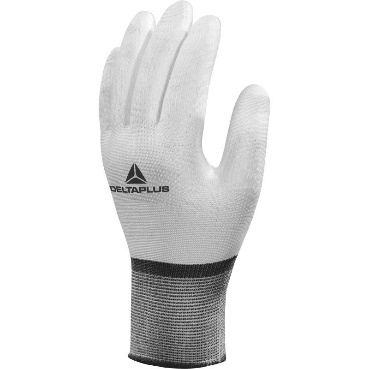 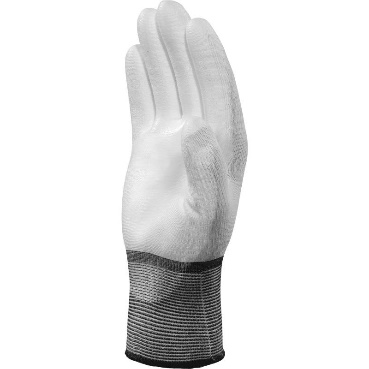 Цвет: белыйРазмер: 06/07/08/09/10СПЕЦИФИКАЦИЯПерчатки трикотажные бесшовные с полиуретановым покрытием с эластичной манжетой 8 см. Максимальная устойчивость к истиранию. Высокая устойчивость к разрывам. Основа: 100% полиамид. Размер стежка 15, двойная вязка.Покрытие: 100% полиуретан. Покрытие частичное: на ладонной части и напалках с тыльной   стороны.Технические характеристики EN388: 4 1 3 1 Устойчивость к истиранию – 4 (максимальная)Устойчивость к порезам – 1 Устойчивость к разрывам – 3 (высокая)Устойчивость к проколам – 1 ОСНОВНЫЕ ПРЕИМУЩЕСТВА ТОВАРА ДЛЯ ПОЛЬЗОВАТЕЛЯРазмер стежка 15 – очень хорошая ловкость и точность в работе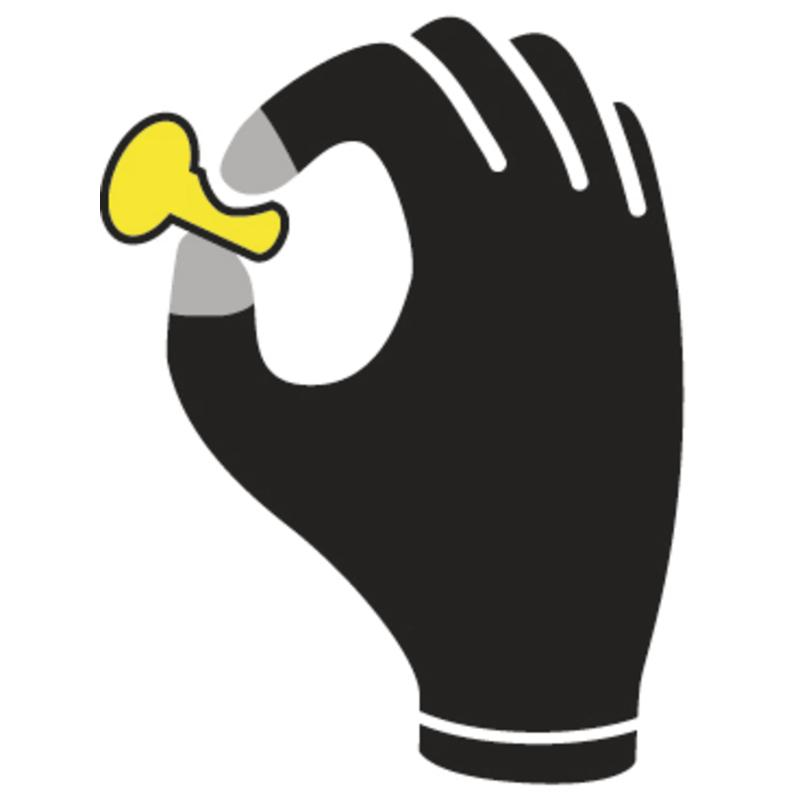 Полиуретановое покрытие – высокое сопротивление износу и разрывам, хорошая воздухопроницаемость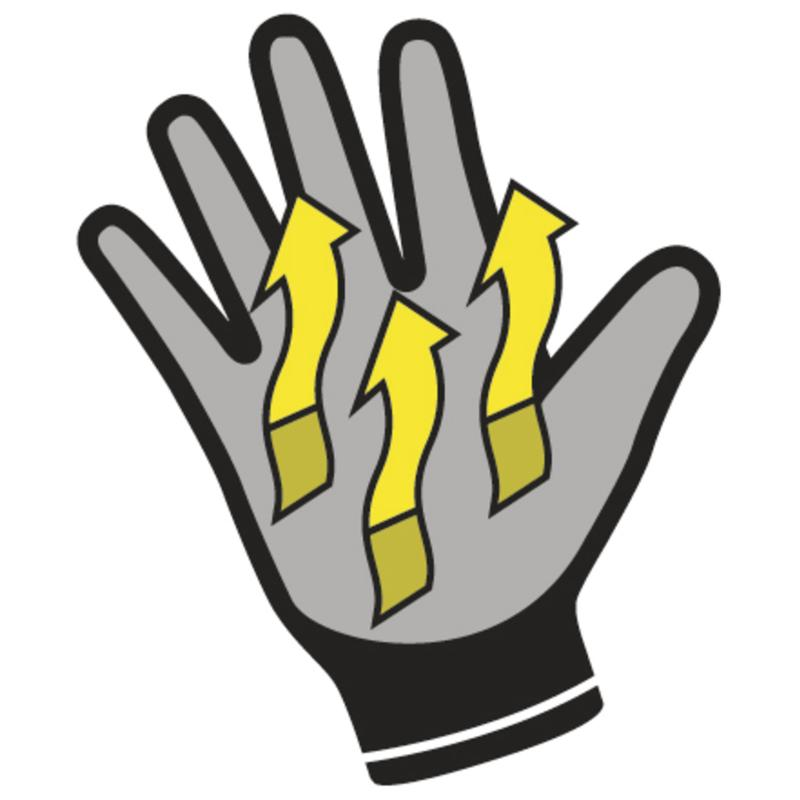 Перчатки можно использовать после стирки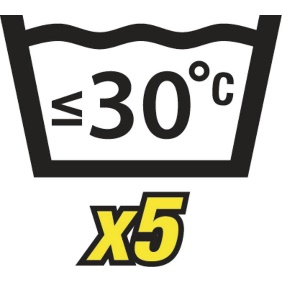 